Příloha č. 7Technická specifikace Zboží České poštovní ceniny a filatelistické tiskyČeské poštovní známky – ofsetový tiskPříležitostné poštovní známky jsou tematicky zaměřené k různým příležitostem, výročím, či pravidelně se opakujícím tematickým okruhům (Tradice známkové tvorby, Umění, Krásy naší vlasti, Ochrana přírody, Sport, Osobnosti, atd.) vydávané na základě schváleného emisního plánu vydavatele MPO pro příslušný kalendářní rok. Náklad známek je konečný, nedochází k dodatečným dotiskům. Nominální hodnota na příležitostných známkách může být vyjádřena natištěnou číselnou hodnotou nebo písmenovým symbolem. Příležitostné poštovní známky jsou vydávány zejména v těchto formátech a úpravách:Velké přepážkové listy (archy) o  25, 30, 35, 40 či 50 ks známek, někdy s kupóny, či v soutisku několika známek. Malé tiskové listy do 10 ks známek na listu. Upravené tiskové listy – tj. malé tiskové listy s grafickými (obrazovými) motivy či texty na meziarší. Aršíky o zpravidla 1-4 známkách, případně s kupony. Výplatní poštovní známky jsou známky dlouhodobé spotřeby s neutrálními motivy sloužící k rozsáhlé spotřebě v běžném poštovním provozu, vydávané v základních i doplňkových poštovních tarifech dle potřeb poštovního provozu a jsou průběžně dotiskované. Nominální hodnota na výplatních známkách může být vyjádřena natištěnou číselnou hodnotou nebo písmenovým symbolem. Zvláštním druhem výplatních známek tištěných vzhledem k navazujícím zákaznickým službám ve zvláštním režimu jsou známky s přítisky a Vlastní známky.Velké přepážkové listy (archy) o 25, 35, 40, 50 či 100 ks známek, někdy s kupóny, či v soutisku několika známek. Výplatní známkové sešitky (známkové samolepící sešitky) o 6, 8 či 10 ks známek; tisk 4/4.Zvláštní druhy výplatních známek pro poskytování zákaznických služeb (personalizace)Výplatní známky s přítisky – technická specifikace viz Příloha č. 5 SmlouvyVlastní známky – technická specifikace viz Příloha č. 6 SmlouvyTechnická specifikace  Známky jsou tištěny vícebarevným ofsetem s použitím stochastického rastru (vysoké rozlišení); CMYK i přímé barvyVstupní materiálPapír pro tisk známekPapír pro ofsetový tisk – standardní s lepemStandardní známkový papír musí být lepící s použitím vodou rozpustného lepidla (suchého typu) v rozsahu 110 – 120 g/m2 bez vodotisku. Papír musí být opatřen celoplošným ochranným neviditelným nátěrem, který bude v UV spektru svítit zelenou nebo žlutozelenou barvou s vrcholem intenzity svitu na 535 nm.Samolepící známkový papír pro ofsetový tiskSamolepící známkový papír musí být dvouvrstvý s oddělitelnou svrchní vrstvou v rozsahu 110 – 120 g/m2 bez vodotisku. Papír musí být opatřen celoplošným ochranným neviditelným nátěrem, který bude v UV spektru svítit zelenou nebo žlutozelenou barvou s vrcholem intenzity svitu na 535 nm.BarvyTyp barvy je dán druhem tisku. V případě dodatečné aplikace další přímé ofsetové barvy či sítotisku (aplikace barvy či vůně) bude potisk činit max.40% plochy jednotlivých známek na TL.Rozměry – velikostNíže uvedené rozměry představují příklad nejčastěji využívaných velikostí poštovních známek a jejich úprav. Pro názornost Rozměry obrazů známek (pouze obrazová část bez perforace)ofset 19 x 23, 23 x 30, 36 x 26, 23 x 40, 33 x 33, 40 x 50 mmVelikost přepážkových listů (známky mohou být orientovány na výšku či na šířku)přepážkové listy    á 100 ks známek 19 x 23 mm: 241 x 285 mm  á 50 ks známek 23 x 30 mm: 285 x 190 mm  á 50 ks známek 36 x 26 mm: 220 x 320 mm  á 50 ks známek 23 x 40 mm: 285 x 241 mm   á 40 ks známek 30 x 23 mm: 230 x 290 mm (samolepící)  á 35 ks známek 33 x 33 mm: 207 x 283 mm  á 25 ks známek 23 x 30 mm: 210 x 297 mm (Vlastní známky; samolepící)  á  9 či 7 ks známek 23 x 30 mm: 212 x 132 mm (známky s  přítisky)Velikost samolepících výplatních známkových sešitků (rozložené; uprostřed složeno v místě průseku) á 10 ks známek 23 x 30 mm: 185 x 85 mm         á   8 ks známek 50 x 29 mm: 244 x 79 mm   	         á   6 ks známek 50 x 29 mm: 244 x 79 mm                            á   6 ks známek 44 x 55 mm: 293 x 71 mmVelikost malých či upravených tiskových listů – variabilní dle použitého rozměru a počtu známekVelikost speciálních tiskových listů do známkových sešitků (včetně okraje pro nalepení)např. pro 8 x známku s obrazovou částí 40 x 23 mm a 4 x kupony 19 x 23 mm: je velikost speciálních TL 255 x 75 mmVelikost aršíků – variabilní dle použitého rozměru a počtu známekZávisí na výtvarném návrhu, známky (zpravidla 1 – 4 zn. na 1 aršíku) vyperforovány ve standardních velikostech známek či kombinacích; jsou doplněny různě velkými okraji s texty či grafickými prvky a kresbami.Nejčastější rozměry, úprava a druhy perforace aršíků a malých či upravených tiskových listů – viz vzorky k nahlédnutí u zadavatele.Formát perforace/náseků známekZnámky tištěné ofsetem na standardní známkový papír s lepem – velikost produktu je uváděna ve formátu obrazu známky; informativně formát známky s perforací: Vzhledem k charakteru produktu je nutno dodržet přesné formáty perforací – průměr perforovaného otvoru je vždy 1,00 mm. Maximálně lze akceptovat rozsah průměru perforovaných otvorů v toleranci 1,00 mm ± 0,1 mm (0,9 – 1,1 mm).Známky tištěné ofsetem na samolepící papírSamolepící známky v úpravě přepážkových listů – násek mezi známkami cca 6 mm; rozpětí náseku 0,84 mmSamolepící známky v úpravě výplatních známkových sešitků (VZS)Značení vybraných druhů Zboží čárovými kódySpecifikace čárového kódu pro značení vybraného sortimentu Zboží bude součástí jednotlivých Předběžných požadavků.Čárové kódy budou u vybraných druhů známek umístěny na okrajích tiskového listu (dále jen „TL“) v souladu s Přílohou č. 4 Smlouvy: Varianty umístění čárového kódu na tiskovém listu.Čárové kódy budou u vybraných druhů celin umístěny podélně u středové svislé dělicí čáry adresní strany dopisnic a pohlednic s natištěnou známkou.Čárové kódy u výplatních známkových sešitků budou umístěny na vnější části přebalu individuálně dle příslušného výtvarného návrhu jednotlivých emisí.Kvalita tisku čárového kódu musí splňovat standardy normy ČSN EN ISO/IEC 15416:* Modul „X“ je základním prvkem konstrukce symbolu – představuje šíři nejslabší čáry, mezery** Detaily nutno konzultovat s GS1 CR. *** Vyjádření stupně kvality – příklad: 3/06/670           3 – výsledný stupeň jakosti, průměr hodnot z 10 měření čárového kódu         06 – šířka paprsku vysílaného laserovým snímačem 6 milů = 0,150 mm							              10 milů = 0,250 mm							              20 milů = 0,500 mm      670 – vlnová délka světla použitého v kontrolním přístroji (udávaná v nm)Celkový výsledný stupeň kvality při měření čárového kódu musí splňovat:Značení vybraných druhů Zboží hologramyPro značení vybraných druhů Zboží bude použit speciální registrovaný hologram „tapetového“ vzoru s motivy a prvky dle zadání České pošty, s.p., splňující vysokou kvalitu používaných holografických pásek a úroveň ochranných prvků hologramu splňujícího bezpečnostní standardy pro tisk cenin.Grafické zpracování vzoru hologramu včetně aplikace maximálního rozsahu vhodných ochranných prvků musí odpovídat požadavkům na značení finální ceninové produkce jednotlivými hologramy o minimálních rozměrech cca 14 x 8 mm či proužky o šířce 5 mm. Na této ploše musí být alespoň částečně zobrazena většina použitých prvků; pro aplikaci hologramů by bylo vhodné, aby rozmístění alespoň části prvků umožňovalo všesměrovou viditelnost, tj. i při natočení hologramu o 90°, 180°, 270°. Hologram by měl obsahovat minimálně 6-8 typů ochranných prvků, z toho alespoň 1-2 skryté.Použití hologramu pro značení vybraného sortimentu Zboží bude součástí jednotlivých Předběžných požadavků.Hologramy budou u vybraných druhů celin umístěny pod logem Kupujícího v pravé horní části adresní strany.Hologramy u výplatních známkových sešitků budou umístěny na vnější, případně vnitřní části přebalu individuálně dle příslušného výtvarného návrhu jednotlivých emisí.Hologram bude u vybraných druhů známek umístěn na okraji tiskového listu (dále jen „TL“), u případného dalšího sortimentu zboží vždy individuálně dle dispozic grafického návrhu.Výrobní podkladyVýrobní podklady jsou takové obrazové podklady ve fyzické či digitální podobě, které jednoznačně určují podobu Zboží nebo pomocí nichž lze Zboží přímo vyrobit. Výrobní podklady jsou mj. výtvarný návrh (případně liniová kresba), tisková data, maketa, případně kombinace uvedených.Tisková data jsou obrazová data (ve formátu Adobe Illustrator (ai, eps, texty v křivkách, černá s přetiskem), Adobe Photoshop (psd, tiff, eps, rozlišení 600 DPI, výjimečně 300 DPI), nebo Adobe Acrobat (pdf)), která lze přímo použít pro předtiskovou přípravu a výrobu Zboží.Výtvarný návrh známky v šestinásobku a zmenšenina návrhu (1:1) v provedení odpovídajícím požadavkům příslušné tiskové techniky. Pokud je výtvarný návrh zpracován pomocí výpočetní techniky, je autor povinen konzultovat s dodavatelem (tiskárnou) otázku formátu dat.Ochranné prvkyPři výrobě Zboží ceninového charakteru je nutno vždy použít speciální zajišťovací prvek (viz červený text; označováno též pracovně jako „tajný ochranný prvek“) a dále pak minimálně jeden další ochranný prvek (viz modrý text; označováno též pracovně jako „standardní ochranný prvek“) – dle níže uvedené specifikace: Speciální zajišťovací prvek u poštovních cenin má sloužit k jednoznačné identifikaci produkce výrobce poštovních cenin, tj. umožnit rozeznání více či méně zdařilého padělku od pravého. Vzhledem k tomu, že poštovní ceniny a zejména poštovní známky jsou též předmětem sběratelského zájmu filatelistů, je potřeba produkci označit unikátním způsobem, který nebude při běžném (i když podrobném) zkoumání identifikovatelný. Neměl by tedy být tento prvek detekovatelný s použitím jednoduchého zařízení typu např. lupy či UV lampy jako běžného způsobu zjišťování a dokumentace tiskových odchylek ze strany filatelistů, ale ani ze strany případných padělatelů cenin, a měl by být použitelný pro všechny typy používaného tisku poštovních cenin.Vlastní opatření k ochraně výroby poštovních cenin a technická specifikace speciálního zajišťovacího prvku pro výrobu poštovních cenin tvoří dokumenty, které budou evidovány v utajovaném režimu u Prodávajícího i v příslušném útvaru Kupujícího. Konkrétní specifikace prvků použitých při výrobě jednotlivých ceninových produktů pak bude zpracována a v utajovaném režimu evidována pouze u Prodávajícího; pověřený zástupce Kupujícího, mající příslušné oprávnění a prověření, bude pak mít právo seznámit se s tímto dokumentem a ověřit aplikaci uvedených konkrétních ochranných prvků.FDC = obálky 1. dne vydáníSpeciální obálky formátu C6 (162 x 114 mm; vysoká kvalita, bez vložky a bez potisku na vnitřní straně obálky, s povrchem eliminujícím případné zlomy při následné manipulaci při dalším zpracování, 120 g/m2, klopa s lepem – olizový, dextrin) s obrazovým přítiskem v levé části FDC zhotoveným ofsetem či digitálním tiskem. FDC k vydávaným emisím jednoho kalendářního roku musí být zhotoveny vždy na stejných obálkách bez jakýchkoliv odlišností v barvě, struktuře, typu, velikosti atd.FDC jsou oficiálně vydávané celistvosti k novým známkovým emisím s následně nalepenými příležitostnými poštovními známkami dle emisního plánu, opatřenými speciálními razítky s datem prvního dne vydání (lepení známek a razítkování zajišťuje Kupující vlastní výrobní kapacitou).Poštovní celiny Poštovní dopisnice – druh listovní zásilky stanovených rozměrů (formát A6, rozměrů 148 mm x 105 mm) sloužící pro kratší sdělení, lístek z kartónu s vytištěnou poštovní známkouTisk ofsetem, barevnost 4/0, horká ražba – hologram, mikrotext v horní adresní lince.Provozní – dopisnice s natištěnou známkou zpravidla v základním tarifu pro provozní účely s natištěným prostorem pro adresu odesilatele v levé horní části adresní strany Pro přítisky – dopisnice s natištěnou známkou a volnou levou částí určenou pro přítisky Příležitostné – dopisnice s natištěnou známkou (velmi často vydanou jen pro tento účel) a tiskem v levé adresní části dopisnice tištěným současně při výrobě, vydaná k určité příležitosti, výročí, výstavě či jiné události Obrazové – dopisnice s natištěnou známkou a obrazem s motivy historických stavebních památek České republiky (hrady, zámky, kostely, poštovní úřady atd.) v levé horní části dopisnice doplněné krátkým popisem zobrazené památky. Část nákladu je v dolní levé části opatřena otiskem propagačního razítka (kašetu) s motivem zobrazené památky či jiným tematicky odpovídajícím společným motivem. Se zvláštním přítiskem – dopisnice přítiskové s aplikovaným zvláštním přítiskem na levou část dopisnic či obálek s natištěnou známkou, určených pro tento účel. Převážná většina těchto přítisků je vydávána u příležitosti mezinárodních či tuzemských veletrhů a výstav poštovních známek, nebo k jiným význačným akcím, výročím či událostem. Obálky s natištěnou známkou – zvláštní druh celiny, pro který je využita obálka určitého rozměru a kvality, obvykle bez vložky, výjimečně s potiskem na vnitřní straněTisk ofsetem či digitálním tiskem,; barevnost 1/0 – 4/0.čisté – pouze s natištěnou známkou – využití samostatně jako listovní zásilka, či pro zhotovení přítisků v levé části obálkypříležitostné – vydávány s natištěnou známkou (velmi často vydanou jen pro tento účel) a s obrazem – tiskem v levé části obálky tištěným současně při výrobě, vydaná k určité příležitosti, výročí, výstavě či jiné události služební obálky/zálepky – druh poštovní celiny (pro služební účely Kupujícího) formátu C6 či DL (u zálepek složené ze speciálního výseku ze samolepícího papíru) s natištěným motivem nahrazujícím „známku“ v pravém horním rohu bez nominální hodnoty, kterou nahrazují texty „Věc poštovní služby“ a „Service des postes“; v levé dolní části je zpravidla rovněž kresba či grafický motiv, v levé horní části je označení odesílatele.  Pohlednice s natištěnou známkou – druh listovní zásilky stanovených rozměrů (formát A6, rozměrů 105 mm x 148 mm), lístek z kartónu s vytištěnou známkou v pravé polovině adresní strany, levá polovina je určena pro napsání sdělení odesílatele, neadresní (lícní) strana má vytištěn obrazový námět a je zpravidla kryta laminem.Tisk ofsetem, barevnost 4/4, horká ražba – hologram, mikrotext v horní adresní lince. Technické požadavky na výrobu dopisnic a pohlednicRozměry: obdélníkový tvar o rozměrech formátu A6, tj. 148 mm x 105 mmMinimální plošná hmotnost kvalitního ofsetového kartonu (bílý, bez nečistot, vhodný pro kvalitní ofsetový tisk) je u dopisnic 190 g/m2; u pohlednic 250 g/m2Rozdělení adresní strany dopisnic a pohlednic určuje využití jednotlivých oblastí – rozměry viz níže uvedený obrázek 12.Stavěcí značka a rámečky pro PSČ musí být vytištěny černou barvou – rozměry viz níže uvedený obrázek 6.Čárový kód Kupujícího může být umístěn pouze podélně vlevo od středové dělicí čáry adresní strany dopisnice (zpravidla provozní) či pohlednice s natištěnou známkou.U provozních dopisnic s natištěnou známkou se v levé horní části dopisnice provádí potisk s nápisem Odesílatel, čtyřmi linkami pro jeho adresu a rámečky pro PSČ. Dopisnice a pohlednice s natištěnou známkou jsou v pravé horní části adresní strany u středové dělicí čáry označeny logem Kupujícího; pod logem je umístěn hologram obdélníkového tvaru. Horní adresní linka je složena s mikrotextu (konkrétní zadání je součástí Předběžného požadavku a obsahuje zpravidla opakující se text „ČESKÁ POŠTA“ * zkratku výrobce * rok tisku Zboží).Obrazová část pohlednic s natištěnou známkou je zpravidla opatřena laminem.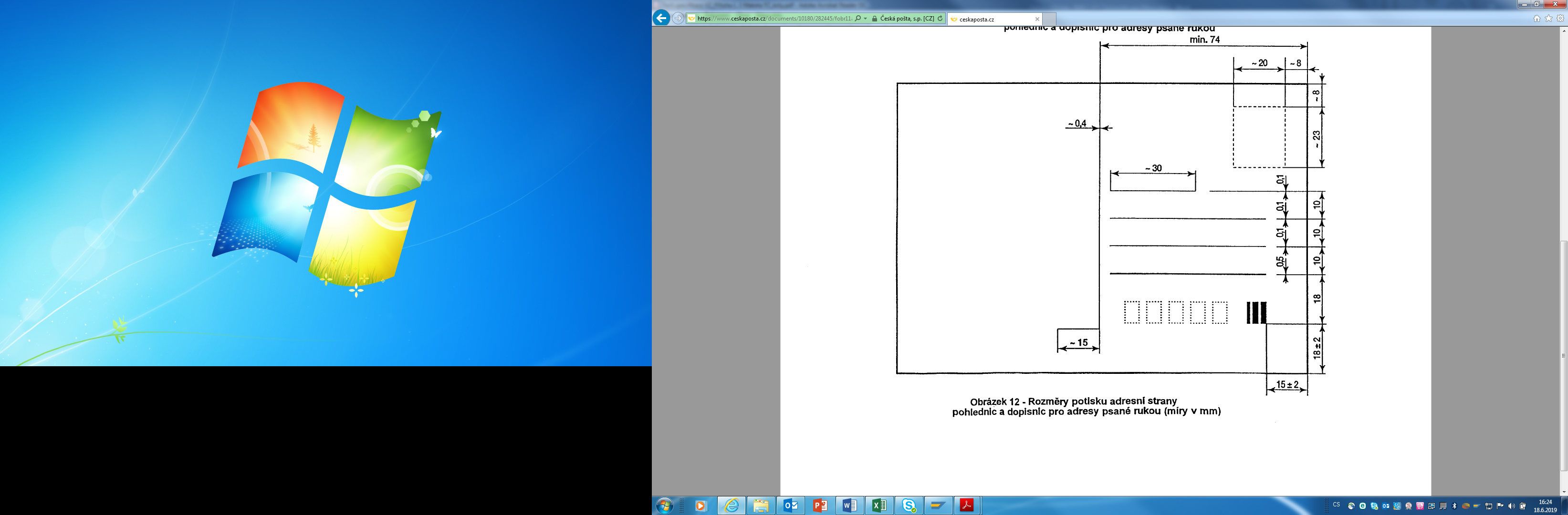 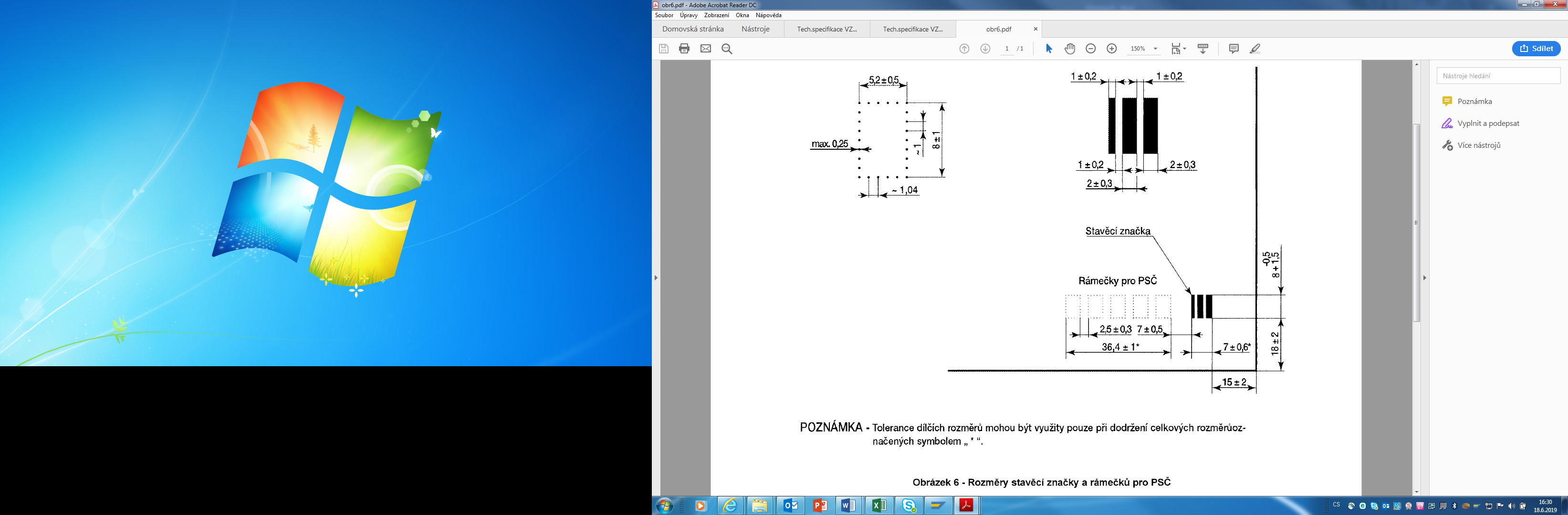 Filatelistické tiskyCartes maximum (filatelistické analogické pohlednice bez natištěné známky a lamina)Speciální pohlednice – polotovar pro výrobu tzv. cartes maxima, tj. analogických pohlednic, které sjednocují motiv obrazové části pohlednice a následně nalepené známky i razítka (lepení známek a razítkování zajišťuje Kupující vlastní výrobní kapacitou). Technické požadavky na výrobu jsou obdobné jako u pohlednic s natištěnou známkou (viz předchozí kapitola), pouze obrazová část je bez vrstvy lamina, místo natištěné známky je pouze vyznačený prostor pro nalepení běžné poštovní známky a minimální plošná hmotnost bílého pohlednicového kartonu pro ofsetový tisk je u cartes maxima 300 g/m2.Pamětní obálkySpeciální obálky C6 s přítiskem v levé části, sloužící jako polotovar pro následnou výrobu pamětních obálek k různým příležitostem (lepení známek a razítkování zajišťuje Kupující vlastní výrobní kapacitou).Technické požadavky na výrobu jsou obdobné jako u obálek 1. dne vydání FDC.Pamětní listy, tematické kartySpeciální kartonové listy obvykle formátu: A6 105 x 147 mm, karton ofsetový 190 g/m2, doplněné o číslování, hologram, event. mikrolinku s textovým či též obrazovým motivem tištěným ofsetem či digitálním tiskem.Grafické listySpeciální ofsetové tisky obvykle formátu A4 s motivem návrhu některé z poštovních známek; obvykle doplněno hologramem a krátkým textovým popiskem emise; grafický karton mat, gramáž 275g/ m2, barva chamoisAmbaláž (přebaly) pro kompletaci filatelistických známkových sešitků (FZS)Vkladové destičky na speciální tiskový list se známkami a kupony; karton ofsetový 190 g/m2; hologram; bigování uprostřed; obvykle formátu 135 x 85 mm ve složeném stavu(vlepování tiskového listu známek zajišťuje Kupující vlastní výrobní kapacitou)Sběratelské emiseSpeciální ofsetové tisky obvykle formátu A3 složené na DL, 2 x bigování + 3 x složení; průsek pro oddělení 2 pohlednic; 2 x hologram; barevnost 4/4 CMYK; matný stroj. lak 1/1; křída matná 250 g/m2  Přítisky k poštovním celinámAplikace zvláštního přítisku na levou část dopisnic (výjimečně i na neadresní stranu dopisnice) či obálek s natištěnou známkou – obvykle obrazový a textový motiv k různým příležitostem; tisk na materiál Kupujícího    Počet zn. na TLFormát obrazové části známkyFormát známky s perforacíFormát TL100 ks19 x 23 mm22,2 x 26,5 mm241 x 285 mm50 ks23 x 30 mm26,5 x 34,2 mm285 x 190 mm50 ks23 x 40 mm26,5 x 44,4 mm285 x 241 mm50 ks36 x 26 mm40,2 x 30,2 mm220 x 320 mm35 ks33 x 33 mm37,2 x 37,2 mm207 x 283 mm9 ks zn. + kupony23 x 30 mm26,5 x 34,2 mm212 x 132 mm4 ks40 x 50 mm44,4 x 54,4 mm110 x 165 mm   Počet zn. na TLFormát obrazové části známkyFormát náseku známkyFormát průseku mezi známkamiFormát TL40 ks30 x 23 mm33 x 26 mm41 x 33 mm230 x 290 mm25 ks23 x 30 mm27,4 x 34,8 mm33,4 x 40,8 mm210 x 297 mm25 kskruh průměr 30,4 mmprůměr 35 mm42 x 42 mm210 x 297 mm5 ksformát viz příloha technické specifikace Vlastních známekformát viz příloha technické specifikace Vlastních známekformát viz příloha technické specifikace Vlastních známekformát viz příloha technické specifikace Vlastních známek   Počet zn. v VZSFormát obrazové části známkyFormát náseku známkyPrůsekFormát rozloženého VZS10 ks23 x 30 mm27,4 x 34,8 mmv polovině VZS185 x 85 mm8 ks50 x 29 mm54 x 32,8 mmv polovině VZS244 x 79 mm6 ks50 x 29 mm54 x 32,8 mmv polovině VZS244 x 79 mm6 ks40 x 50 mm43 x 55 mmv polovině VZS293 x 71 mmSymbol EAN-13Technické údajeJmenovitá šíře X (100%) *0,33 mmJmenovitý rozměr (š x v)37,29 x 5 mmRozměrové možnosti **80-200 %Ochranná zóna Levá: 11X Pravá: 7X *Min. kvalitativní stupeň3/06/670 ***ANSIABISO/IEC43Způsob přiřazení výsledků měření4,00 – 3,513,50 – 2,51ProduktZajišťovací prvkyPoznámkaPoštovní známky (papír se známkovým lepem) Speciální papír obsahující určitý nenapodobitelný prvekdle technické specifikace materiálu a polotovarů pro výrobu (v UV spektru svítí zelenou nebo žlutozelenou barvou s vrcholem intenzity svitu na 535 nm)Poštovní známky (papír se známkovým lepem) Speciální zajišťovací prvekPoštovní známky (papír se známkovým lepem) Hologram užití na požadavek ČP (např. vybrané malé tiskové listy známek)Poštovní známky (papír se známkovým lepem) Označení ceniny speciálním číslovánímužití na požadavek ČPSamolepící poštovní známky (archy i známkové sešitky)Speciální samolepící papír obsahující určitý nenapodobitelný prvekdle technické specifikace materiálu a polotovarů pro výrobu (v UV spektru svítí zelenou nebo žlutozelenou barvou s vrcholem intenzity svitu na 535 nm)Samolepící poštovní známky (archy i známkové sešitky)Jedinečná náseková formaSamolepící poštovní známky (archy i známkové sešitky)Hologram užití na požadavek ČP; standardně zejména u Výplatních známkových sešitků a Vlastních známekSamolepící poštovní známky (archy i známkové sešitky)Označení ceniny speciálním číslovánímužití na požadavek ČPSamolepící poštovní známky (archy i známkové sešitky)Speciální zajišťovací prvekSamolepící poštovní známky (archy i známkové sešitky)Mikrolinka (mikrotext)užití na požadavek ČP; standardně zejména u Vlastních známekPoštovní celiny(obvykle kartonový papír)Speciální zajišťovací prvekPoštovní celiny(obvykle kartonový papír)Hologramstandardně zejména u dopisnic, pohlednic s natištěnou známkou; jinak užití na požadavek ČP  Poštovní celiny(obvykle kartonový papír)Mikrolinka (mikrotext)užití na požadavek ČP; standardně zejména u dopisnic a pohlednic s natištěnou známkouPoštovní celiny(obvykle kartonový papír)Označení ceniny speciálním číslovánímužití na požadavek ČPFilatelistické tiskyHologramstandardně zejména u ambaláží (přebalů) filatelistických známkových sešitků, pohlednic pro cartes maxima, pamětních listů, případně grafických listů a vybraných tisků; užití na požadavek ČPFilatelistické tiskyMikrolinka (mikrotext)užití na požadavek ČP; standardně zejména u pohlednic pro cartes maximaFilatelistické tiskyOznačení filat.tisku speciálním číslovánímužití na požadavek ČP; obvykle u pamětních listů